CỘNG HÒA XÃ HỘI CHỦ NGHĨA VIỆT NAM               Mẫu 01                           Độc lập - Tự do - Hạnh phúc     ---*********---                                                                                                                    ............, ngày...... tháng....... năm ……GIẤY ĐĂNG KÝ NHẬN CỔ TỨC BẰNG CỔ PHIẾU           Kính gửi: CÔNG TY TÀI CHÍNH CỔ PHẦN ĐIỆN LỰCTôi là				………………………..Số CMTND/CCCD/ĐKKD:	Cấp ngày:……./..…./…………..Tại:	…………………………………………………………………………Mã cổ đông			……………………….Địa chỉ liên lạc			……………………….Số điện thoại liên lạc			……………………….Tại thời điểm chốt danh sách nhận cổ tức năm …….. tôi sở hữu số cổ phần:…………Đề nghị nhận cổ tức năm…………………….. bằng cổ phiếu.                                                                                              Người đăng ký                                                                                          (Ký và ghi rõ họ tên)Đính kèm:	 01 Chứng minh nhân dân (CMND)/Căn cước công dân (CCCD) bản sao công chứng;Bản gốc Giấy Chứng nhận sở hữu cổ phần (CNSHCP) / Giấy xác nhận sở hữu cổ phần (GXNSHCP).                 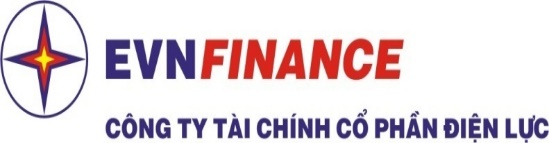 Mẫu 02THAY ĐỔI THÔNG TIN CỔ ĐÔNGKính gửi: CÔNG TY TÀI CHÍNH CỔ PHẦN ĐIỆN LỰCTên cổ đông: Ông/ Bà ………………………………………………………………………Mã cổ đông: ……………………………………………………………………………….…Số CMND/CCCD/ ĐKKD hiện tại:…………………………………………………………Địa chỉ liên hệ:…………………………………………………………………....................Điện thoại:……………………………………………………………………………..........Email:…………………………………………...…………………………………………..Tôi xin thay đổi một số thông tin đã đăng ký.Lý do thay đổi thông tin:……………………………………………………………… Số tài khoản ngân hàng………………………tại Ngân hàng…………...............…Chi nhánh……………………………tỉnh:…………………………………… …..Đề nghị Công ty tự động chuyển trả cổ tức bằng tiền hàng năm vào tài khoản nêu trên, phí chuyển khoản cổ đông chịu .								Ngày        tháng        năm 								NGƯỜI ĐỀ NGHỊ                                  (ký và ghi rõ họ tên)Đính kèm:02 bản sao Chứng minh nhân dân(CMND)/Căn cước công dân (CCCD) hiện đang sử dụng (bản sao y). Bản gốc Giấy Chứng nhận sở hữu cổ phần( CNSHCP) / Giấy xác nhận sở hữu cổ phần (GXNSHCP).  Các giấy tờ hợp lệ chứng minh nhân thân khớp với thông tin trên Giấy CNSHCP/XNSHCP. Trường hợp thông tin trên Giấy CNSHCP/XNSHCP không trùng khớp với thông tin trên CMND/CCCD, Quý Cổ đồng cần có văn bản xác nhận về nhân thân của Cơ quan Nhà nước có thẩm quyền.                 CỘNG HOÀ XÃ HỘI CHỦ NGHĨA VIỆT NAM                        Mẫu 03Độc lập – Tự do – Hạnh phúc***                                                       .................., ngày ...... tháng....... năm ……….GIẤY ỦY QUYỀN(Áp dụng cho cá nhân /tổ chức nhận cổ tức)Họ và tên / Tổ chức:………………………………………………………………………..CMND số:		Nơi cấp	Ngày cấp	ĐKKD số		Nơi cấp	Ngày cấp	Địa chỉ thường trú:				Số cổ phần  sở hữu:……………………………………………………………...…………..Số Cổ phần đang sở hữu bằng chữ:……………………………………………………..…TỰ NGUYỆN ỦY QUYỀN cho Ông/Bà	…………………………………………..CMND số:		Nơi cấp	Ngày cấp	Địa chỉ thường trú:				Địa chỉ liên hệ: ....................................................................................................Điện thoại:			Thời hạn ủy quyền:			Được thay mặt để làm các thủ tục nhận cổ tức do tôi đang sở hữu.Tôi  hoàn toàn chịu trách nhiệm trước pháp luật về các cam kết trên  (*) Xác nhận của cơ quan công chứng; cơ quan nhà nước có thẩm quyền  (*) Trường hợp không sử dụng hoặc sử dụng không đầy đủ mẫu này thì vẫn phải đảm bảo đầy đủ các nội dung theo mẫu giấy ủy quyền này(*): áp dụng đối với đơn vị nhận cổ tức cho cổ đông của đơn vị.  Mẫu 5  Đơn vị:……………………………………                                                                                  Địa chỉ:……………………………………..DANH SÁCH CỔ ĐÔNG THAY ĐỔI THÔNG TIN Đơn vị: ………………………………………………Người đại diện liên hệ:……………………………….Điện thoại liên hệ:……………………………………. Ngày ..….. tháng…… năm ..…..Đính kèm:02 bản sao Chứng minh nhân dân(CMND)/Căn cước công dân (CCCD) hiện đang sử dụng ( bản sao y). Bản gốc Giấy Chứng nhận sở hữu cổ phần( CNSHCP) / Giấy xác nhận sở hữu cổ phần (GXNSHCP).  Các giấy tờ hợp lệ chứng minh nhân thân khớp với thông tin trên Giấy CNSHCP/XNSHCP. Trường hợp thông tin trên Giấy CNSHCP/XNSHCP không trùng khớp với thông tin trên CMND/CCCD, Quý Cổ đồng cần có văn bản xác nhận về nhân thân của Cơ quan Nhà nước có thẩm quyền.(*): áp dụng đối với đơn vị thay đổi thông tin cho cổ đông của đơn vị và nhận cổ tức bằng cổ phiếu.CỘNG HOÀ XÃ HỘI CHỦ NGHĨA VIỆT NAM                Độc lập - Tự do - Hạnh phúc---*********---                                .........., ngày....... tháng........ năm 20……GIẤY ĐĂNG KÝ NHẬN CỔ TỨC QUA TÀI KHOẢNKính gửi: CÔNG TY TÀI CHÍNH CỔ PHẦN ĐIỆN LỰCTôi tên là	 		……………………………Số CMTND/HC:		Cấp ngày:…./…./…….Tại……………Mã cổ đông:			…………………………….Địa chỉ liên lạc:			…………………………….Số điện thoại:…		Email	…………………………….Tại thời điểm chốt danh sách nhận cổ tức năm ………     tôi sở hữu số cổ phần:…………Đề nghị Quý Công ty chuyển khoản tiền cổ tức năm ……….. vào tài khoản của tôi theo thông tin chi tiết như sau:Tên người thụ hưởng			…………………………….Số tài khoản: 			…………………………….Ngân hàng:		Chi nhánh……………………….…….Tỉnh/thành phố			…………………………….Thông tin tài khoản trên của tôi được dùng để đơn vị chuyển cổ tức của các năm tiếp theo (nếu có).Tôi đồng ý với các chính sách trả cổ tức hiện hành của Công ty. Theo đó, phí chuyển tiền phát sinh cho giao dịch này được giảm trừ vào số tiền cổ tức chuyển trả cho tôi nhận được theo các quy định thu phí của các ngân hàng mà Công ty thực hiện giao dịch chuyển tiền.	Người đăng ký                                                                                                   (Ký và ghi rõ họ tên)Đính kèm:	        -01 bản sao y Chứng minh nhân dân(CMND)/Căn cước công dân (CCCD) hiện đang sử dụng -01 bản sao y Giấy CNSHCP/XNSHCP.        - Các giấy tờ hợp lệ chứng minh nhân thân khớp với thông tin trên Giấy CNSHCP/XNSHCP. Trường hợp thông tin   trên Giấy CNSHCP/XNSHCP không trùng khớp với thông tin trên CMND/CCCD, Quý Cổ đồng cần có văn bản xác nhận về nhân thân của Cơ quan Nhà nước có thẩm quyền.*Lưu ý: Công ty chỉ thực hiện chuyển khoản tới tài khoản của chính chủ sở hữu cổ phiếu.Thông tin cũ(Số CMND, Ngày cấp, nơi cấp, địa chỉ cũ)Thông tin mới(Số CMND, Ngày cấp, nơi cấp, địa chỉ mới)…………………………………………………………………………………………………………………………………………………………………………………………………………………………………………………………………………………………………………………………………………………………………………Đơn vị:                                                                                     Địa chỉ:Đơn vị:                                                                                     Địa chỉ:Đơn vị:                                                                                     Địa chỉ:Đơn vị:                                                                                     Địa chỉ:                                                                      Mẫu 04                                                                      Mẫu 04                                                                      Mẫu 04                                                                      Mẫu 04                                                                      Mẫu 04Đơn vị:                                                                                     Địa chỉ:Đơn vị:                                                                                     Địa chỉ:Đơn vị:                                                                                     Địa chỉ:Đơn vị:                                                                                     Địa chỉ:DANH SÁCH ĐĂNG KÝ NHẬN CỔ TỨC EVNFINANCE NĂM …….DANH SÁCH ĐĂNG KÝ NHẬN CỔ TỨC EVNFINANCE NĂM …….DANH SÁCH ĐĂNG KÝ NHẬN CỔ TỨC EVNFINANCE NĂM …….DANH SÁCH ĐĂNG KÝ NHẬN CỔ TỨC EVNFINANCE NĂM …….DANH SÁCH ĐĂNG KÝ NHẬN CỔ TỨC EVNFINANCE NĂM …….DANH SÁCH ĐĂNG KÝ NHẬN CỔ TỨC EVNFINANCE NĂM …….DANH SÁCH ĐĂNG KÝ NHẬN CỔ TỨC EVNFINANCE NĂM …….DANH SÁCH ĐĂNG KÝ NHẬN CỔ TỨC EVNFINANCE NĂM …….DANH SÁCH ĐĂNG KÝ NHẬN CỔ TỨC EVNFINANCE NĂM …….DANH SÁCH ĐĂNG KÝ NHẬN CỔ TỨC EVNFINANCE NĂM …….DANH SÁCH ĐĂNG KÝ NHẬN CỔ TỨC EVNFINANCE NĂM …….DANH SÁCH ĐĂNG KÝ NHẬN CỔ TỨC EVNFINANCE NĂM …….DANH SÁCH ĐĂNG KÝ NHẬN CỔ TỨC EVNFINANCE NĂM …….DANH SÁCH ĐĂNG KÝ NHẬN CỔ TỨC EVNFINANCE NĂM …….DANH SÁCH ĐĂNG KÝ NHẬN CỔ TỨC EVNFINANCE NĂM …….DANH SÁCH ĐĂNG KÝ NHẬN CỔ TỨC EVNFINANCE NĂM …….DANH SÁCH ĐĂNG KÝ NHẬN CỔ TỨC EVNFINANCE NĂM …….DANH SÁCH ĐĂNG KÝ NHẬN CỔ TỨC EVNFINANCE NĂM …….Đơn vị:.............................................................Đơn vị:.............................................................Đơn vị:.............................................................Đơn vị:.............................................................Người đại diện liên hệ:...................................Người đại diện liên hệ:...................................Người đại diện liên hệ:...................................Người đại diện liên hệ:...................................Điện thoại liên hệ:……………….…………Điện thoại liên hệ:……………….…………Điện thoại liên hệ:……………….…………Điện thoại liên hệ:……………….…………                                                                                               Ngày   ……  tháng …….. năm ………                                                                                               Ngày   ……  tháng …….. năm ………                                                                                               Ngày   ……  tháng …….. năm ………                                                                                               Ngày   ……  tháng …….. năm ………                                                                                               Ngày   ……  tháng …….. năm ………                                                                                               Ngày   ……  tháng …….. năm ………                                                                                               Ngày   ……  tháng …….. năm ………                                                                                               Ngày   ……  tháng …….. năm ………                                                                                               Ngày   ……  tháng …….. năm ………STTSTTMã cổ đôngMã cổ đôngHọ và TênCMTNDCMTNDSố cổ phần Chữ ký cổ đông11F201100001F201100001Nguyễn Văn A1234567891234567891,000NGƯỜI ĐẠI DIỆN NHẬN CỔ TỨC (*)NGƯỜI ĐẠI DIỆN NHẬN CỔ TỨC (*)NGƯỜI ĐẠI DIỆN NHẬN CỔ TỨC (*)NGƯỜI ĐẠI DIỆN NHẬN CỔ TỨC (*)NGƯỜI ĐẠI DIỆN PHÁP LUẬTNGƯỜI ĐẠI DIỆN PHÁP LUẬTNGƯỜI ĐẠI DIỆN PHÁP LUẬT      (Ký, ghi rõ họ tên, số CMTND)      (Ký, ghi rõ họ tên, số CMTND)      (Ký, ghi rõ họ tên, số CMTND)      (Ký, ghi rõ họ tên, số CMTND)(Ký, đóng dấu, ghi rõ họ tên)(Ký, đóng dấu, ghi rõ họ tên)(Ký, đóng dấu, ghi rõ họ tên)TTThông tin cũThông tin cũThông tin cũThông tin mớiThông tin mớiThông tin mớiĐịa chỉSố điện thoạiLý do thay đổi TTTTTên cổ đôngSố CMT Ngày cấpTên cổ đôngSố CMTNgày cấpĐịa chỉSố điện thoạiLý do thay đổi TT1Nguyễn Văn A12345678901/01/2001Nguyễn Văn A12345678901/01/2020Thay đổi ngày cấp CMND, địa chỉ, điện thoại2Nguyễn Văn A12345678901/01/2001Nguyễn Văn A98765432101/01/2020Thay đổi số CMND3Nguyễn Văn A12345678901/01/2001Nguyễn Vân A12345678901/01/2001Điều chỉnh tên do sai sót tên đệm4Nguyễn T Hiền12345678901/01/2001Nguyễn Thị Hiền12345678901/01/2001  Điều chỉnh tên do sai sót tên đệm56 …           NGƯỜI LẬP BIỂU (*)           NGƯỜI LẬP BIỂU (*)NGƯỜI ĐẠI DIỆN PHÁP LUẬTNGƯỜI ĐẠI DIỆN PHÁP LUẬT               (Ký, ghi rõ họ tên)               (Ký, ghi rõ họ tên)(Ký, đóng dấu, ghi rõ họ tên)(Ký, đóng dấu, ghi rõ họ tên)